RESULTADO – TOMADA DE PREÇONº20221710EM31033HEAPAO Instituto de Gestão e Humanização – IGH, entidade de direito privado e sem finslucrativos, classificado como Organização Social, vem tornar público o resultado daTomada de Preços, com a finalidade de adquirir bens, insumos e serviços para o HEAPA -Hospital Estadual de Aparecida de Goiânia, com endereço à Av. Diamante, s/n - St.Conde dos Arcos, Aparecida de Goiânia/GO, CEP: 74.969-210.Bionexo do Brasil LtdaRelatório emitido em 17/10/2022 15:04CompradorIGH - HUAPA - HOSPITAL DE URGÊNCIA DE APARECIDA DE GOIÂNIA (11.858.570/0004-86)AV. DIAMANTE, ESQUINA C/ A RUA MUCURI, SN - JARDIM CONDE DOS ARCOS - APARECIDA DE GOIÂNIA, GO CEP: 74969-210Relação de Itens (Confirmação)Pedido de Cotação : 247519904COTAÇÃO Nº 31033 LABORATÓRIO HEAPA OUT/2022Frete PróprioObservações: *PAGAMENTO: Somente a prazo e por meio de depósito em conta PJ do fornecedor. *FRETE: Só serão aceitas propostas com frete CIF epara entrega no endereço: AV. DIAMANTE, ESQUINA C/ A RUA MUCURI, JARDIM CONDE DOS ARCOS, AP DE GOIÂNIA/GO CEP: 74969210, dia ehorário especificado. *CERTIDÕES: As Certidões Municipal, Estadual de Goiás, Federal, FGTS e Trabalhista devem estar regulares desde a data daemissão da proposta até a data do pagamento. *REGULAMENTO: O processo de compras obedecerá ao Regulamento de Compras do IGH,prevalecendo este em relação a estes termos em caso de divergência.Tipo de Cotação: Cotação EmergencialFornecedor : Todos os FornecedoresData de Confirmação : TodasFaturamentoMínimoValidade daPropostaCondições dePagamentoFornecedorPrazo de EntregaFrete ObservaçõesBy Medical EireliRIO DE JANEIRO - RJIgor Cordeiro - (21) 6462-4 dias apósconfirmação1R$ 300,000017/10/202230 ddlCIFnull1551comercial@buymedicalrj.comMais informaçõesProgramaçãode EntregaPreçoUnitário FábricaPreçoValorTotalProdutoCódigoFabricante Embalagem Fornecedor Comentário JustificativaRent(%) QuantidadeUsuárioDaniellyEvelynPereira DaCruz;DIAGNOSTICATESTE RAPIDOCOVID-19 AG 44124NASOFARINGEOTeste Covid CAIXA COMNovel, 25Biosciense UNIDADESNÃOBy MedicalEireliR$R$R$1-nullRESPONDEU OE-MAIL DE500 Unidade7,2000 0,00003.600,0000HOMOLOGAÇÃO17/10/202209:16TotalParcial:R$5500.000.03.600,0000Total de Itens da Cotação: 1Total de Itens Impressos: 1TotalGeral:R$3.600,0000Clique aqui para geração de relatório completo com quebra de página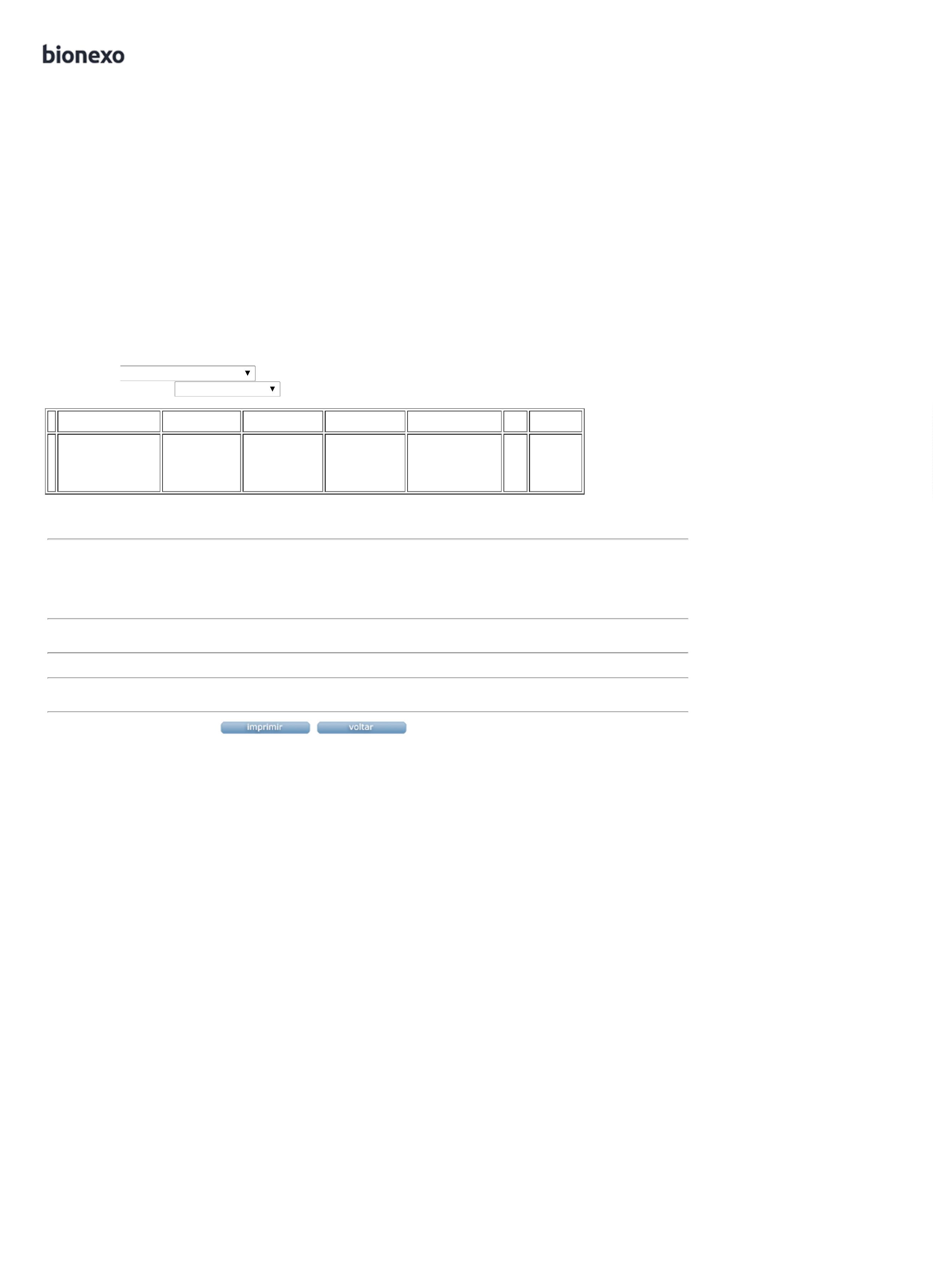 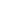 